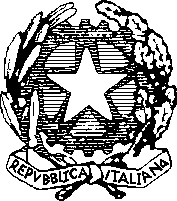 ISTITUTO COMPRENSIVO TREVIGLIO “GROSSI”Via Senator Colleoni, 2- 24047- TREVIGLIO – BG Tel. 0363/49459 – Fax 0363/307049C.F. 93045790164 – Codice meccanografico BGIC8AD00Pbgic8ad00p@pec.istruzione.it; bgic8ad00p@istruzione.it - www.icgrossitreviglio.edu.itAVVISO PUBBLICO DI SELEZIONEREPERIMENTO DI PERSONALE ESPERTO IN INFORMATICA PRESSO ALTRE ISTITUZIONI SCOLASTICHE E/O ESPERTI ESTERNI ALLA PUBBLICA AMMINISTRAZIONEIL DIRIGENTE SCOLASTICO EMANAil presente Avviso Pubblico per il reclutamento di 1 esperto informatico per lo svolgimento di un’attività finaliz- zata alla progressiva eliminazione degli archivi cartacei e conseguente sostituzione con gli archivi digitali (anche attraverso azioni di tutoraggio nei confronti del personale amministrativo in servizio presso l’Istituto) nel ri- spetto delle regole tecniche adottate ai sensi dell’articolo 71 del” Codice di Amministrazione Digitale” e della normativa privacy Dlgs. n. 196/2003 cosi come modificato dal Dlgs. 101/2018.L’ Avviso è rivolto esclusivamente a persone fisiche ai sensi dell’art. 7 del D.lgs 165/01 ART. 1- MODALITÀ DI RECLUTAMENTOGli interessati possono presentare domanda di partecipazione mediante la compilazione degli Allegati 1 e 2 cor- redati da:Autorizzazione trattamento dei dati personaliCurriculum vitae in formato europeo firmato in ogni sua parteCopia documento di riconoscimento firmato dall’interessatoART. 2- INDICATORI ADOTTATI PER LA COMPARAZIONE: TABELLA DI VALUTAZIONE TITOLI In caso di parità di punteggio sarà data precedenza al docente anagraficamente più giovane.   ART. 3- DURATA DELL’INCARICOL’incarico avrà la durata di 120h (eventualmente rinnovabili per un massimo di altre 50h) a partire dal mese di febbraio e dovrà concludersi entro il 30 aprie 2021. ART. 4 - COMPENSOL’incarico non costituisce rapporto di impiego ed il compenso spettante sarà erogato al termine della prestazione fatte salve cause di forza maggiore non direttamente imputabili all’Istituto.Il compenso per la prestazione per n. 120 ore è pari ad € 1.740,00 lordo dipendente. Esso sarà corrisposto al termine dell’incarico dopo l’esibizione del Registro delle attività svolte, relazione finale, timesheet degli inter- venti, relativa nota di addebito e/o fatturazione elettronica nel caso di esperti esterni alla P.A. ART. 5 - PRESENTAZIONE DELLE DOMANDEL’ istanza di partecipazione dovrà pervenire al Dirigente Scolastico dell’I.C. T. Grossi entro e non oltre le ore 12.00 del giorno 30 gennaio tramite il seguente indirizzo pec: bgic8ad00p@pec.istruzione.it utilizzando gli Allegati 1 e 2 al presente Avviso. La domanda con tutti gli allegati, va presentata con cartella chiusa zippata, con relativa password, la password dovrà essere inviata il giorno successivo alla scadenza dell'Avviso.La domanda di candidatura sarà ritenuta valida se contenente tutti gli allegati di seguito elencati: ALL. 1- Istanza di partecipazioneALL. 2- Dichiarazione sostitutiva valutazione titoli ALL. 3- Informativa PrivacyALL. 4- Curriculum vitae in formato europeo ALL. 5- Copia documento di riconoscimentoLa scuola non si assume alcuna responsabilità per la dispersione di comunicazioni dipendente da inesattezze nell’indicazione del recapito da parte del concorrente oppure da mancata o tardiva comunicazione di cambia- mento dell’indirizzo indicato nella domanda, né per eventuali disguidi o comunque imputabili a fattiterzi, a caso fortuito o di forza maggiore.Le domande incomplete di tutti gli allegati non saranno accolte. ART. 6 - ATTRIBUZIONE DELL’INCARICOL’incarico ai dipendenti della Pubblica Amministrazione viene attribuito previa autorizzazione del Dirigente Sco- lastico della scuola di appartenenza, resa a condizione che la collaborazione non interferisca con gli obblighi ordinari di servizio. In tal caso si instaura una collaborazione plurima con altra scuola ai sensi dell’art. 57 del CCNL 29/11/2007.L’incarico agli esperti esterni alla Pubblica Amministrazione verrà affidato con un contratto di prestazione d’opera professionale. ART. 7 - RESPONSABILE DEL PROCEDIMENTOAi sensi di quanto disposto dall’art. 5 della legge 7 Agosto 1990, n. 241, il Responsabile del procedimento di cui al presente Avviso di selezione è il Dirigente Scolastico Prof.ssa Annalisa Settimio. ART. 8 - PUBBLICITÀIl presente bando è pubblicato in Albo on line e in Amministrazione trasparente/Bandi e gare sul sito Internet Istituzionale dell’Istituto Comprensivo T. Grossi di Treviglio https://www.icgrossitreviglio.edu.it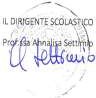 VISTAla Legge 244 del 24/12/2007 contenente disposizioni in tema di collaborazione esternenella PA;VISTIgli articoli 5 e 7-c.6 del D.L.vo n° 165 del 30.08.2001 sul potere di organizzazione della Pub- blica Amministrazione e sulla possibilità di conferire incarichi esterni per esigenze cui nonpuò far fronte con personale in servizio;VISTAla legge 7 agosto 1990, n. 241 “Nuove norme in materia di procedimento amministrativoe di diritto di accesso ai documenti amministrativi” e ss.mm.ii;VISTOil Decreto del Presidente della Repubblica 8 marzo 1999, n.275 concernente il Regolamento recante norme in materia di autonomia delle istituzioni scolastiche, ai sensi della legge 15marzo 1997, n. 59;VISTAla legge 15 marzo 1997 n. 59, concernente “Delega del Governo per il conferimento di funzioni e compiti alle regioni ed a enti locali, per la riforme della P.A. e per la semplifica-zione amministrativa”VISTOIl CCNL 2007-2009 art. 57 in tema di collaborazioni plurime del personale ATA;VISTOil Piano dell’Offerta Formativa Triennale;VISTOIl Rapporto di Autovalutazione di Istituto;VISTOl’art. 45, comma 2, lett. a) del D.I. 129/2018, il quale prevede che «Al Consiglio d’Istituto spettano le deliberazioni relative alla determinazione, nei limiti stabiliti dalla normativa vi-gente in materia, dei criteri e dei limiti per lo svolgimento, da parte del Dirigente scolastico”ATTESOche la determinazione della spesa massima stanziata per il progetto in questione risulta fi- nanziariamente compatibile con la disponibilità nei capitoli del Programma Annuale d’Isti-tuto;VISTOil Codice dell’Amministrazione digitale (D.Lgs. n. 82/2005;VISTOil DPCM 21 MARZO 2013;VISTOil Piano Nazionale Scuola Digitale dell’Istituto;CONSTATATOche presso l’Istituto non è disponibile personale per la realizzazione del progetto come dacircolare interna n 10634 del 28/12/2020;VISTAla   Determina   dirigenziale   di   codesta   Istituzione   scolastica prot.  n.	230/2021del 09/01/2021CONSIDERATOche si rende necessario procedere all’individuazione di un esperto per le attività previsteall’art. 1 della presente determina;Titoli culturaliPunteggioPUNTIDiploma di perito informatico o Diploma per programma- tore informaticoper un voto fino a 69/100 punti 0,50; per un voto fino a 79/100 punti 1; per un voto fino a 89/100 punti 2; per un voto fino a 94/100 punti 3; per un voto fino a 99/100 punti 4;per una votazione pari a 100/100 punti 5;per la lode, punti 2 (max 7 punti);Diploma di laurea in aree disciplinari attinenti l’incaricoper un voto fino a 94, punti 4;per ogni voto superiore a 94, punti 0,25; per la lode, punti 2 (max 10 punti);Corso di formazione/aggiornamento coerenti con le atti-vità previste (della durata di almeno 10 ore)Punti 0,50 (max 10 punti)Titoli ed esperienze professionaliPunteggioAttività di esperto nel campo informatico e gestionalenelle segreterie scolastichePunti 1 per ciascun anno (max 10 punti);Esperienze lavorative nel campo informatico e gestionalePunti 0,5 per ciascun anno (max 3 punti)Punteggio massimo: 40TOTALE